СОВЕТ ДЕПУТАТОВ СЕЛЬСКОГО  ПОСЕЛЕНИЯПУШКИНСКИЙ  СЕЛЬСОВЕТДобринского муниципального районаЛипецкой областиI-я сессия VI-го созываРЕШЕНИЕ23.09.2020г.                              с.Пушкино	                                	№ 7–рсОб избрании  депутатов Совета депутатов сельского поселения Пушкинский сельсовет в состав  Совета депутатов Добринского муниципального района Липецкой области Российской Федерации седьмого созываВ соответствии   с пунктом 1 части 4 статьи 35 Федерального   закона от 06.10.2003г. №131–ФЗ «Об общих принципах организации местного самоуправления в Российской Федерации», частью 2 статьи 3 Закона Липецкой области от 02.10.2014г. №322-ОЗ «О некоторых вопросах местного самоуправления в Липецкой области», руководствуясь  Уставом сельского поселения Пушкинский  сельсовет  Добринского муниципального района,  Совет депутатов сельского поселения Пушкинский сельсоветРЕШИЛ:1. Избрать в состав Совета депутатов Добринского муниципального района седьмого созыва:- Доля Сергея Борисовича, депутата Совета депутатов сельского поселения Пушкинский сельсовет, генерального директора ООО «Пушкинское»;- Скоробогатову Светлану Викторовну, депутата Совета депутатов сельского поселения Пушкинский сельсовет, заместителя директора МБОУ СШ с.Пушкино2. Направить данное решение в Совет депутатов Добринского муниципального района.3.  Настоящее решение вступает в силу со дня  его принятия.Председатель Совета депутатовсельского поселенияПушкинский сельсовет                                                           Л.В. Александрина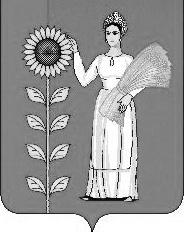 